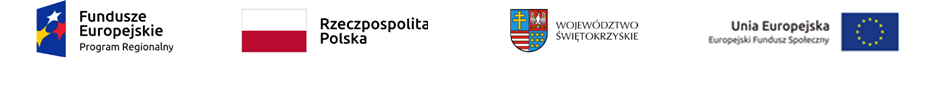 OKSO.272.5.2021Jędrzejów, dnia  15.04.2021 r.INFORMACJAdla Wykonawców nr 1Zmiana SWZZmiana ogłoszenia o zamówieniuZmiana terminówDotyczy: Postępowania o udzielenie zamówienia publicznego pn.Zwalczanie skutków epidemii COVID-19 w Powiecie Jędrzejowskim - Zakupsprzętu medycznego diagnostycznegoZamawiający działając na podstawie art. 284 ust. 2 i ust. 6 oraz art. 286 ust. 1 ustawy z dnia 11 września 2019r. Prawo zamówień publicznych (tj. Dz. U. z 2019 r. poz. 2019 ze zm. – dalej ustawy Pzp) udziela odpowiedzi na pytania oraz dokonuje modyfikacji SWZ:Wykonawca 1:Pytanie 1. Zadanie nr 2 do SIWZ, Aparat USG z głowicami – 2 sztuki, pkt. 25Czy Zamawiający dopuści do udziału w postępowaniu wysokiej klasy Aparat USG z możliwością rozbudowy o obrazowanie do elastografii z kwantyfikacją ilościową  i jakościową w formacie pojedynczego ekranu oraz na obrazie podzielonym na dwa pola ze wskaźnikiem ucisku oraz określeniem wielkości lokalizacji zmiany dostępne na głowicy liniowej? Odpowiedź 1:Zamawiający dopuszcza powyższy aparat USG.Pytanie 2. Zadanie nr 2 do SIWZ, Aparat USG z głowicami – 2 sztuki, pkt. 81Czy Zamawiający dopuści do udziału w postępowaniu wysokiej klasy Ultrasonograf renomowanego producenta, który posiada elastografię typu Strain jako możliwość przyszłej rozbudowy o następujących parametrach:• Tryb elastografii uruchamiany jednym naciśnięciem przycisku,• Elastogram stosowany jako pole obszaru zainteresowania z funkcją ustawiania przez użytkownika jego wielkości i położenia w całym polu widzenia,• Wskaźnik poziomu kompresji,• Wyświetlanie obok siebie obrazu 2D i obrazu 2D z elastogramem,• Funkcja powielania cieni (porównywanie wielkości) i wykonywania pomiarów w widokach wyświetlanych obok siebie,• Narzędzia pomiaru długości i powierzchni,• Możliwość ukrywania lub wyświetlania elastogramu.Odpowiedź 2:Zamawiający dopuszcza powyższy aparat USG.Pytanie 3. Zadanie nr 2 do SIWZ, Aparat USG z głowicami – 2 sztukiCzy Zamawiający wydłuży termin dostawy sprzętu do 8 tygodni?Odpowiedź 3:Zamawiający nie wydłuży terminu dostawy. Termin dostawy jest określony. Wykonawca 2: Dla Załącznik nr 6 do SWZ Zadanie nr 2 - OPIS PRZEDMIOTU ZAMÓWIENIA Pytanie 1. Zapis w obecnym brzmieniu uniemożliwia złożenie ważnej, nie podlegającej odrzuceniu oraz konkurencyjnej oferty. Formułując takie wymaganie Zamawiający pozbawił jednego z czołowych producentów aparatów USG możliwości złożenia ważnej oferty. Pragniemy wskazać, że Zamawiający sporządził SIWZ w sposób wadliwy i niezgodny z przepisami Ustawy PZP, naruszając zasady równego traktowania Wykonawców, uczciwą konkurencję i wprowadził zapisy jednoznacznie wskazujące na jedyny konkretny produkt tj. aparatu USG Affiniti 70G firmy Philips.Żądamy dopuszczenia jako równoważnego aparatu USG o poniżej opisanych parametrach, który w żaden sposób nie zmniejszają funkcjonalności przedmiotu zamówienia, a najważniejsze parametry dla aparatu USG świadczące o klasie aparatu i wartości diagnostycznej znacznie przewyższają wymagania Zamawiającego np.:Liczba niezależnych kanałów przetwarzania: 17 000 000 (wymagane: 4 710 000)Liczba obrazków pamięci dynamicznej (cineloop) dla CD i obrazu 2D 9000 klatek (wymagane: 2200 klatek)Dynamika systemu: 350dB (wymagane: 320dB)Zakres częstotliwości : 1—24MHz (wymagane: 1-22MHz)Głębokość penetracji : 44,1cm ( wymagane: 40 cm)Częstotliwość odświeżania obrazu 2 D: 2993 obrazów na sek. (wymagane: 1900 obrazów na sek.)Doppler ciągły (CW) dostępny na głowicy sektorowej kardiologicznej z prędkością 25,5 m/s (wymagane: 19 m/s)Regulacja szerokości bramki dopplerowskiej: 0,5-24,0mm (wymagane: 0,5-20,0mm)Tryb łatwej obsługi dostępny na panelu dotykowym, umożliwiający optymalizację min 40. parametrów za pomocą max. 3 suwaków.Żądania nasze mają na celu uzyskanie możliwości złożenia ważnej oferty, przywrócenie zasady równego traktowania, co przełoży się na uzyskanie przez Zamawiającego konkurencyjnych ofert. Opis przedmiotu zamówienia przedstawiający technologie tylko jednego producenta, a nie funkcjonalność urządzenia uniemożliwia wybór oferty ekonomicznie najkorzystniejszej spośród dostępnych na rynku, natomiast daje możliwość zaoferowania aparatu i wygrania postępowania tylko jednemu wykonawcy, co rażąco narusza podstawowe zasady udzielania zamówień publicznych.Reasumując, żądamy dopuszczenia jako równoważnego aparatu o poniższych parametrach:Odpowiedź 1:Zamawiający nie dopuszcza aparatu o parametrach gorszych niż opisane w SWZ.Zamawiający opisał minimalne parametry aparatu USG co oznacza, że dopuszcza także aparaty przewyższające parametry wymagane przez Zamawiającego.Ponadto w Zamawiający również dopuszcza w tym zakresie rozwiązania równoważne (Rozdział III ust. 3 SWZ).Zamawiający na podstawie art. 286 ust. 1 ustawy z dnia 11 września 2019r. Prawo zamówień publicznych (tj. Dz. U. z 2019 r. poz. 2019 ze zm. – dalej ustawy Pzp) modyfikuje zapisy SWZ:Rozdziału XI ust. 1. Termin związania ofertą.Wykonawca jest związany ofertą od dnia upływu terminu składania ofert przez okres 30 dni tj. do dnia 21.05.2021 r.Rozdziału XV ust. 2 Sposób oraz termin składania ofert.Ofertę wraz z wymaganymi załącznikami należy złożyć w terminie do dnia 22.04.2021 r. do godz. 10:00.Rozdziału XVI ust. 1 Termin otwarcia ofert.Otwarcie ofert nastąpi w dniu 22.04.2021 r. o godzinie 12:00.W związku z powyższym, na podstawie art. 271 ust. 2 i ust. 3 ustawy Pzp dokonuje się zmiany ogłoszenia o zamówieniu.Przy składaniu oferty należy uwzględnić dokonane zmiany w Opisie przedmiotu zamówienia dla danego Zadania.Zamawiający na podstawie art. 286 ust. 3 ustawy Pzp w związku z art. 284 ust. 2 i ust. 3 przedłuża termin składania ofert do dnia:22.04.2021 r. do godz. 10:00a termin otwarcia ofert do dnia:22.04.2021r. do godz. 12:00Lp. Opis parametrów wymaganych 1. Rok produkcji min. 2020 2. System o zawartej jednomodułowej konstrukcji wyposażony w cztery skrętne koła z możliwością blokowania na stałe każdego z kół niezależnie o wadze max. 89,1 kg. 3. Liczba procesowych kanałów odbiorczych min. 17 000 000 4. Cyfrowy monitor LCD o przekątnej ekranu powyżej 21”, o rozdzielczości min. 1920x1080 pixeli, regulowany niezależnie od panelu sterowania, antyrefleksowy zapewniający możliwość pracy w warunkach naturalnego/sztucznego oświetlenia. 5. 5 aktywnych, równoważnych gniazd do przyłączenia głowic obrazowych 6. Możliwość przyłączenia głowicy dopplerowswkiej tzw.”ślepej” 7. Możliwość płynnej regulacji położenia panelu sterowania w kierunkach – góra/dół min. 26 cm, obrót w lewo/prawo Możliwość obrotu panelu sterowania o 180o na czas transportu. 8. Wewnętrzny dysk twardy SSD o pojemności min. 512 GB, formaty zapisu min. DICOM, AVI, JPEG, PNG, TIFF, BMP 9. Liczba obrazków pamięci dynamicznej (cineloop) dla CD i obrazu 2D 9000 klatek oraz zapis dopplera spektralnego min. 45 sekund 10. Dynamika aparatu min. 350 dB 11. Zakres częstotliwości pracy ultrasonografu min. od 1 do 24 MHz 12. Nagrywarka DVD R/RW, formaty zapisu min. DICOM, AVI, JPG 13. Videoprinter czarno-biały 14. Panel dotykowy o przekątnej min. 10”, wspomagający obsługę aparatu z możliwością regulacji jasności, przesuwania stron za pomocą dotyku jak tablet Tryb łatwej obsługi dostępny na panelu dotykowym, umożliwiający optymalizację min 40. parametrów za pomocą max. 3 suwaków. 15. Funkcja zdublowania na ekranie panelu dotykowego obrazu diagnostycznego celem ułatwienia dostępu do uzyskiwanego obrazu diagnostycznego np. podczas procedur interwencyjnych 16. Funkcja powiększenia obrazu diagnostycznego na min. 80% powierzchni ekranu 17. Regulacja głębokości penetracji w zakresie od 1 cm do 44 cm 18. Jednoczesne wyświetlanie na ekranie dwóch obrazów w czasie rzeczywistym typu B i B/CD 19. Anatomiczny M-Mode 20. Regulacja wzmocnienia głębokościowego (TGC) min. 8 regulatorów Możliwość ręcznej modyfikacji prędkości wartości dźwięku rozchodzenia się fal ultradźwiękowych poprawiające ogniskowanie w kierunku bocznym 21. Częstotliwość odświeżania obrazu 2 D min. 2990 obrazów na sek. 22. Doppler pulsacyjny (PWD), Color Doppler (CD), Power Doppler (PD)dostępny na wszystkich oferowanych głowicach 23. Obrazowanie harmoniczne 24. Obrazowanie harmoniczne z odwróceniem impulsu (inwersją fazy) 25. Obrazowanie do elastografii z kwantyfikacją ilościową i jakościową w formacie pojedynczego ekranu oraz na obrazie podzielonym na dwa pola ze wskaźnikiem ucisku oraz określeniem wielkości lokalizacji zmiany dostępne na głowicy liniowe 26. Doppler ciągły (CW) dostępny na głowicy sektorowej kardiologicznej z prędkością min. 25 m/s 27. Automatyczna optymalizacja bramki dopplerowskiej za pomocą jednego przycisku, m.in. dopasowanie kąta 28. Power Doppler z oznaczeniem kierunku przepływu 29. Regulacja wielkości bramki Dopplerowskiej (SV) w zakresie min. 0,5 mm- 24,0 mm 30. Min. 16-stopniowe powiększenie obrazu w czasie rzeczywistym 31. Min. 16-stopniowe powiększenie obrazu zamrożonego 32. Automatyczna optymalizacja obrazu 2D przy pomocy jednego przycisku (m.in. automatyczne dopasowanie wzmocnienia obrazu) 33. Automatyczny obrys spektrum i wyznaczanie parametrów przepływu na zatrzymanym spektrum oraz w czasie rzeczywistym na ruchomym spektrum 34. Automatyczna optymalizacja widma dopplerowskiego przy pomocy jednego przycisku (m.in. automatyczne dopasowanie linii bazowej oraz PRF) 35. Możliwość rozbudowy o oprogramowanie bazujące na technologii „śledzenia markerów 2D” do analizy kurczliwości globalnej i odcinkowej lewej komory. Podsumowanie w postaci wykresu Bull-Eye min. 17 segmentów 36. Praca w trybie wielokierunkowego emitowania i składania wiązki ultradźwiękowej z głowic w pełni elektronicznych, z min. 15 liniami tworzącymi obraz 2D na wszystkich głowicach convex, liniowych. Wymóg pracy dla trybu 2D oraz w trybie obrazowania harmonicznego. 37. Adaptacyjne przetwarzanie obrazu redukujące artefakty i szumy 38. Pomiar obwodu, pola powierzchni, objętości, kątów 39. Pomiar odległości, min. 10 pomiarów 40. Możliwość zaprogramowania w aparacie nowych pomiarów oraz kalkulacji 41. Ciągła automatyczna optymalizacja obrazu 2D wyzwalaną przy pomocy jednego przycisku (m.in. automatyczne dopasowanie wzmocnienia obrazu) 42. Oprogramowanie do badań jamy brzusznej, tarczycy, piersi, naczyń i mięśniowo- szkieletowych 43. Głowica convex do badań jamy brzusznej 44. Szerokopasmowa o zakresie częstotliwości min. od 1,0 do 8,0 MHz w technologii PureWave, Single Crystal lub podobnej 45. Liczba elementów głowicy min. 192 46. Kąt pola widzenia głowicy min. 100o 47. Promień krzywizny maks. 56 mm 48. Możliwość zastosowania przystawki biopsyjnej 49. Głowica liniowa do badań naczyniowych, małych narządów i mięśniowo-szkieletowych 50. Zakres częstotliwości min. Od 2,0 do 11,0 MHz 51. Liczba elementów głowicy min. 192 52. Szerokość pola widzenia głowicy max 40 mm 53. Możliwość zastosowania przystawki biopsyjnej 54. Głowica liniowa do badań naczyniowych, małych narządów i mięśniowo-szkieletowych 55. Szerokopasmowa o zakresie częstotliwości min. od 4,0 do 15 MHz 56. Liczba elementów głowicy min. 192 57. Szerokość pola widzenia głowicy min. 45 mm 58. Możliwość zastosowania przystawki biopsyjnej 59. Głowica wolumetryczna do badań 3D/4D - Możliwość rozbudowy 60. Szerokopasmowa o zakresie częstotliwość min od 1,0 do 8,0 MHz 61. Liczba elementów głowicy min. 192 62. Kąt pola widzenia głowicy min. 105o 63. Głowica liniowa do badań naczyniowych, małych narządów i mięśniowo—szkieletowych Możliwość rozbudowy 64. Szerokopasmowa o zakresie częstotliwości min. Od 8,0 do 24,0 MHz 65. Liczba elementów głowicy min. 192 66. Szerokość pola widzenia głowicy min. 38 mm 67. Głębokość skanowania min. 100mm 68. Głowica nanosektorowa Możliwość rozbudowy 69. Zakres częstotliwości min. Od 5,0 do 13,0 MHz 70. Kąt pola widzenia głowicy min 83o 71. Liczba elementów głowicy min. 128 72. Wieloczęstotliwościowa śródoperacyjna głowica liniowa Możliwość rozbudowy 73. Zakres częstotliwości min. Od 4,0 do 13,0 MHz 74. Liczba elementów głowicy min. 192 75. Szerokość pola widzenia głowicy min. 35 mm 76. Możliwość zastosowania przystawki biopsyjnej 77. Raporty dla każdego rodzaju i trybu badania z możliwością dołączenia obrazów do raportu 78. Protokół komunikacji DICOM 3,0 do przesyłania obrazów i danych, min. Klasy DICOM print, store, worklist, raporty strukturalne 79. Możliwość konfiguracji raportu poprzez zmianę jego wyglądu, definiowania pomiarów. 80. Oprogramowanie na zewnętrzny komputer obsługujący bazę danych pacjentów z aparatu USG umożliwiające obróbkę analizę (pomiary, raporty itp.) obrazów nagranych w aparacie USG 81. Możliwość rozbudowy o moduł do automatycznej detekcji i określenia miejsc o podwyższonej echogeniczności wskazujące na mikro zwapnienia Możliwość rozbudowy o oprogramowanie do oceny stanu sztywności tętnic (pomiary, raport). Analiza właściwości ścian naczyń krwionośnych. Pomiar miejscowej podatności (sztywności) tętnic z wykorzystaniem częstotliwości radiowych (RF) 82. Możliwość rozbudowy o funkcje zabezpieczenie hasłem dostępu do danych pacjenta przez nieuprawnione osoby 83. Oprogramowanie panoramiczne w trybie 2D oraz w trybie Dopplera kolorowego w czasie rzeczywistym z możliwością wykonania pomiarów, dostępne na głowicach liniowych i convex 84. Gwarancja na cały oferowany zestaw min. 24 miesiące 85. Wsparcie serwisowe (możliwość diagnostyki) oferowanego aparatu poprzez łącze zdalne 86. Gwarancja dostępności części zamiennych przez okres min. 10 lat od momentu złożenia oferty 87. Instrukcja obsługi w języku polskim w formie drukowanej i elektronicznej 88. Autoryzacja na sprzedaż na terenie Polski a także zapewnienie serwisu gwarancyjnego i pogwarancyjnego na terenie Polski 89. Możliwość zgłaszania awarii 24h/ dobę przez cały rok 90. Wykonanie nieodpłatnie w okresie gwarancji wymaganych przez producenta przeglądów technicznych 